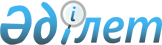 Об утверждении Дорожной карты по оздоровлению и развитию творческого, интеллектуального потенциала детей на 2024 – 2026 годыРаспоряжение Премьер-Министра Республики Казахстан от 13 декабря 2023 года № 191-р.
      В целях реализации Предвыборной программы Президента Республики Казахстан "Справедливый Казахстан – для всех и для каждого. Сейчас и навсегда":
      1. Утвердить прилагаемую Дорожную карту по оздоровлению и развитию творческого, интеллектуального потенциала детей на 2024 – 2026 годы (далее – Дорожная карта).
      2. Центральным государственным органам, акиматам областей, городов Астаны, Алматы, Шымкента и иным организациям (по согласованию), ответственным за исполнение Дорожной карты:
      1) принять необходимые меры по реализации Дорожной карты;
      2) ежегодно по итогам полугодия, к 5 января и 5 июля, направлять в Министерство просвещения Республики Казахстан информацию о ходе реализации Дорожной карты.
      3. Министерству просвещения Республики Казахстан ежегодно, к 20 января и 20 июля, представлять в Правительство Республики Казахстан сводную информацию о ходе реализации Дорожной карты.
      4. Контроль за исполнением настоящего распоряжения возложить на Министерство просвещения Республики Казахстан. Дорожная карта
по оздоровлению и развитию 
творческого, интеллектуального потенциала детей на 2024 – 2026 годы
       Примечание: расшифровка аббревиатур:
      МНВО – Министерство науки и высшего образования Республики Казахстан;
      МИО – местные исполнительные органы;
      ГЧП – государственно-частное партнерство;
      МКИ – Министерство культуры и информации Республики Казахстан;
      МП – Министерство просвещения Республики Казахстан;
      РГКП "РУМЦДО" – республиканское государственное казенное предприятие "Республиканский учебно-методический центр дополнительного образования";
      МТС – Министерство туризма и спорта Республики Казахстан;
      МЦРИАП – Министерство цифрового развития, инноваций и аэрокосмической промышленности Республики Казахстан.
      _________________________
					© 2012. РГП на ПХВ «Институт законодательства и правовой информации Республики Казахстан» Министерства юстиции Республики Казахстан
				
      Премьер-Министр 

А. Смаилов
Утверждена распоряжением
Премьер-Министра 
Республики Казахстан
от 13 декабря 2023 года № 191-р
№ п/п
Наименование 
Форма завершения
Срок исполнения
Ответственные исполнители
1
2
3
4
5
Ожидаемые результаты: 
1) охват оздоровлением и отдыхом детей школьного возраста (2023 год – 7,6 %, 2024 год – 8 %, 2025 год – 10 %, 2026 год – 12 %);
2) охват дополнительным образованием детей школьного возраста (2023 год – 81,1 %, 2024 год – 86,3 %, 2025 год – 90 %, 2026 год – 95 %)
Ожидаемые результаты: 
1) охват оздоровлением и отдыхом детей школьного возраста (2023 год – 7,6 %, 2024 год – 8 %, 2025 год – 10 %, 2026 год – 12 %);
2) охват дополнительным образованием детей школьного возраста (2023 год – 81,1 %, 2024 год – 86,3 %, 2025 год – 90 %, 2026 год – 95 %)
Ожидаемые результаты: 
1) охват оздоровлением и отдыхом детей школьного возраста (2023 год – 7,6 %, 2024 год – 8 %, 2025 год – 10 %, 2026 год – 12 %);
2) охват дополнительным образованием детей школьного возраста (2023 год – 81,1 %, 2024 год – 86,3 %, 2025 год – 90 %, 2026 год – 95 %)
Ожидаемые результаты: 
1) охват оздоровлением и отдыхом детей школьного возраста (2023 год – 7,6 %, 2024 год – 8 %, 2025 год – 10 %, 2026 год – 12 %);
2) охват дополнительным образованием детей школьного возраста (2023 год – 81,1 %, 2024 год – 86,3 %, 2025 год – 90 %, 2026 год – 95 %)
Ожидаемые результаты: 
1) охват оздоровлением и отдыхом детей школьного возраста (2023 год – 7,6 %, 2024 год – 8 %, 2025 год – 10 %, 2026 год – 12 %);
2) охват дополнительным образованием детей школьного возраста (2023 год – 81,1 %, 2024 год – 86,3 %, 2025 год – 90 %, 2026 год – 95 %)
Организационно-подготовительная работа
Организационно-подготовительная работа
Организационно-подготовительная работа
Организационно-подготовительная работа
Организационно-подготовительная работа
Цифровизация процессов организации оздоровления и отдыха в детских оздоровительных центрах      
автоматизированная информационная система
декабрь
2024 года
МП, МЦРИАП
1
2
3
4
5
Переподготовка кадров и повышение квалификации педагогов организаций дополнительного образования независимо от формы собственности
cертификаты
2024 – 2026 годы
МП, МНВО, МИО
Проработка вопроса внесения изменений в Закон Республики Казахстан "Об образовании" в части введения вида организации образования "образовательно-оздоровительный центр"
информация в Правительство Республики Казахстан 
декабрь
2024 года
МП
Внесение изменений в постановление Правительства Республики Казахстан от 19 августа 2022 года № 581 "Некоторые вопросы Министерства просвещения Республики Казахстан" в части введения компетенции по разработке и утверждению Правил организации оздоровления и отдыха
постановление Правительства Республики Казахстан 
февраль
2024 года
МП
Определение земельных участков для реализации проектов по созданию 50 детских оздоровительных центров,
строительству не менее 100 новых крупных объектов для развития творческого и интеллектуального потенциала детей
акт на право временного (возмездного, безвозмездного) землепользования
I квартал
2024 года
МИО
Подведение инженерно-коммуникационной инфраструктуры к земельным участкам (по необходимости)
акт балансового разграничения
2024 – 2025 годы
МИО
1
2
3
4
5
Разработка и утверждение Правил организации оздоровления и отдыха детей
приказ Министра просвещения Республики Казахстан
май 
2024 года 
МП
Внесение изменений в приказ Министра образования и науки Республики Казахстан от 22 января 2016 года № 70 "Об утверждении норм оснащения оборудованием и мебелью организаций дошкольного, среднего образования, а также специальных организаций образования" в части дополнения нормами оснащения для организации дополнительного образования
приказ Министра просвещения Республики Казахстан
июнь 
2024 года 
МП, МИО
Принятие методических рекомендаций по разработке образовательных программ дополнительного образования, за исключением типовых образовательных программ дополнительного образования
методические рекомендации
март 
2024 года
МП, 
РГКП "РУМЦДО"
(по согласованию)
Расширение сети комьюнити-центров внешкольных организаций дополнительного образования в сельских школах 
информация в МП
март 
2025 года
МИО
Увеличение государственного образовательного заказа на дополнительное образование
информация в МП
июнь,
декабрь ежегодно
МИО, МКИ, МТС
1
2
3
4
5
Формирование сводного плана по созданию 50 новых центров оздоровления и отдыха по годам в разрезе областей, городов и районов
сводный план
январь 2024 года
МП, МТС, МИО
Формирование сводного плана по вводу 100 новых крупных объектов для развития творческого и интеллектуального потенциала детей по годам в разрезе областей, городов и районов
сводный план
январь 2024 года
МП, МКИ, МТС, МИО
2. Практическая реализация
2. Практическая реализация
2. Практическая реализация
2. Практическая реализация
2. Практическая реализация
2.1. Создание 50 новых объектов организаций оздоровления и отдыха
2.1. Создание 50 новых объектов организаций оздоровления и отдыха
2.1. Создание 50 новых объектов организаций оздоровления и отдыха
2.1. Создание 50 новых объектов организаций оздоровления и отдыха
2.1. Создание 50 новых объектов организаций оздоровления и отдыха
Создание 2-х круглогодичных оздоровительных центров в Акмолинской,
Жамбылской областях
акты приемки в эксплуатацию
январь
2024 года
МИО
Создание 5-ти оздоровительных центров в области Абай, Атырауской, Костанайской областях, городе Астане
акты приемки в эксплуатацию
декабрь
2024 года
МИО
Создание 23-х оздоровительных центров в областях Абай, Жетісу, Ұлытау, Акмолинской, Актюбинской, Алматинской, Атырауской, 
Западно-Казахстанской, Карагандинской, Кызылординской, Мангистауской, 
Павлодарской, Северо-Казахстанской, 
Туркестанской, Восточно-Казахстанской областях, городах Алматы и Шымкенте 
акты приемки в эксплуатацию
май
2025 года
МИО
1
2
3
4
5
Создание 20-ти оздоровительных центров в областях Абай, Жетісу, Ұлытау, Акмолинской, Актюбинской, Алматинской, Атырауской, 
Западно-Казахстанской, Жамбылской, Карагандинской, Кызылординской, Мангистауской, Павлодарской, Туркестанской областях, городах Алматы и Шымкенте
акты приемки в эксплуатацию
май
2026 года
МИО
2.2. Введение новых 100 объектов для развития творческого и интеллектуального потенциала детей (дворцы школьников, станции юных техников, детские технопарки, музыкальные 
и художественные школы и др.)
2.2. Введение новых 100 объектов для развития творческого и интеллектуального потенциала детей (дворцы школьников, станции юных техников, детские технопарки, музыкальные 
и художественные школы и др.)
2.2. Введение новых 100 объектов для развития творческого и интеллектуального потенциала детей (дворцы школьников, станции юных техников, детские технопарки, музыкальные 
и художественные школы и др.)
2.2. Введение новых 100 объектов для развития творческого и интеллектуального потенциала детей (дворцы школьников, станции юных техников, детские технопарки, музыкальные 
и художественные школы и др.)
2.2. Введение новых 100 объектов для развития творческого и интеллектуального потенциала детей (дворцы школьников, станции юных техников, детские технопарки, музыкальные 
и художественные школы и др.)
Строительство 10-ти центров инновационного творчества в Жамбылской, Костанайской, Мангистауской, Павлодарской, Туркестанской областях, городах Астане, Алматы и Шымкенте
акты приемки в эксплуатацию
январь
2024 года
МИО
Строительство 5-ти центров инновационного творчества в области Жетісу, Карагандинской, Кызылординской, Павлодарской, Туркестанской областях
акты приемки в эксплуатацию
декабрь
2024 года
МИО
Строительство 6-ти школ искусств в Актюбинской, Мангистауской, Туркестанской областях, городе Алматы
акты приемки в эксплуатацию
декабрь
2024 года
МИО
1
2
3
4
5
Строительство 8-ми центров инновационного творчества в областях Абай, Ұлытау, Алматинской области, городе Астане
акты приемки в эксплуатацию
декабрь
2025 года
 МИО
Строительство 14-ти школ искусств в области Абай, Атырауской, Актюбинской, Западно-Казахстанской, Карагандинской, Костанайской, Павлодарской, Северо-Казахстанской, Туркестанской областях, городе Алматы
акты приемки в эксплуатацию
декабрь
2025 года
МИО 
Строительство 6-ти (из них 1 ГЧП) центров инновационного творчества в Акмолинской, Алматинской, Атырауской, Кызылординской областях, городе Шымкенте
акты приемки в эксплуатацию
декабрь
2026 года
МИО
Строительство 22-х (из них 3 ГЧП) школ искусств в областях Абай, Жетісу, Ұлытау, Акмолинской, Атырауской, Актюбинской, Восточно-Казахстанской, Западно-Казахстанской, Карагандинской, Кызылординской, Павлодарской, Северо-Казахстанской, Туркестанской областях, городах Астане и Шымкенте
акты приемки в эксплуатацию
декабрь
2026 года
МИО
1
2
3
4
5
Разработка 8-ми проектно-сметных документаций на строительство центров инновационного творчества в Актюбинской, Восточно-Казахстанской, Западно-Казахстанской, Жамбылской, Карагандинской, Костанайской, Мангистауской областях
заключение государственной экспертизы
декабрь
2026 года
 МИО
Разработка 21-й проектно-сметной документации на строительство школ искусств в областях Абай, Жетісу, Алматинской, Атырауской, Восточно-Казахстанской, Жамбылской, Мангистауской, Северо-Казахстанской, Туркестанской областях, городе Астане
заключение государственной экспертизы
декабрь
2026 года
 МИО